Publicado en Alicante  el 14/02/2018 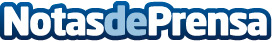 El aumento de pecho es la operación de estética más demandada en España según el SECPREEl aumento de pecho supera el 25% del total de operaciones de estética, lo que supone unas 16.000 operaciones cada año en EspañaDatos de contacto:Teresa Bernabeuhttp://www.teresabernabeu.com/965 162 200Nota de prensa publicada en: https://www.notasdeprensa.es/el-aumento-de-pecho-es-la-operacion-de_1 Categorias: Nacional Medicina Sociedad Medicina alternativa Belleza http://www.notasdeprensa.es